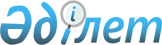 О внесении изменений в постановление акимата города Алматы от 9 сентября 2015 года № 3/539 "Об утверждении регламентов государственных услуг в сфере социальной защиты, предоставляемых в городе Алматы"
					
			Утративший силу
			
			
		
					Постановление акимата города Алматы от 9 августа 2019 года № 3/485. Зарегистрировано Департаментом юстиции города Алматы 15 августа 2019 года № 1576. Утратило силу постановлением акимата города Алматы от 20 октября 2020 года № 4/438
      Сноска. Утратило силу постановлением акимата города Алматы от 20.10.2020 № 4/438 (вводится в действие по истечении десяти календарных дней после дня его первого официального опубликования).
      В соответствии с законами Республики Казахстан от 15 апреля 2013 года "О государственных услугах" и от 6 апреля 2016 года "О правовых актах", акимат города Алматы ПОСТАНОВЛЯЕТ:
      1. Внести в постановление акимата города Алматы от 9 сентября 2015 года № 3/539 "Об утверждении регламентов государственных услуг в сфере социальной защиты, предоставляемых в городе Алматы" (зарегистрированное в Реестре государственной регистрации нормативных правовых актов за № 1207, опубликованное 20 октября 2015 года в газетах "Алматы ақшамы" и "Вечерний Алматы") следующие изменения:
      в регламенте государственной услуги "Назначение государственной адресной социальной помощи" утвержденном указанным постановлением:
      абзац второй пункта 1 изложить в следующей редакции:
      "Прием заявления и выдача результата оказания государственной услуги осуществляется через коммунальное государственное учреждение "Центр занятости населения акимата города Алматы" (далее – Центр).";
      в регламенте государственной услуги "Выдача справки, подтверждающей принадлежность заявителя (семьи) к получателям адресной социальной помощи", утвержденном указанным постановлением:
      подпункт 4 пункта 1 изложить в следующей редакции:
      "4) коммунальное государственное учреждение "Центр занятости населения акимата города Алматы" (далее - Центр).";
      в регламенте государственной услуги "Выдача направлений лицам на участие в активных мерах содействия занятости", утвержденном указанным постановлением:
      абзац первый пункта 1 изложить в следующей редакции:
      "1. Государственная услуга "Выдача направлений лицам на участие в активных мерах содействия занятости" оказывается коммунальным государственным учреждением "Центр занятости населения акимата города Алматы" (далее – услугодатель) на основании стандарта государственной услуги "Выдача направлений лицам на участие в активных мерах содействия занятости", утвержденного приказом Министра здравоохранения и социального развития Республики Казахстан от 28 апреля 2015 года № 279 (далее – Стандарт).".
      2. Управлению социального благосостояния города Алматы обеспечить государственную регистрацию настоящего постановления в органах юстиции с последующим опубликованием в официальных периодических печатных изданиях и размещение на официальном интернет-ресурсе акимата города Алматы.
      3. Контроль за исполнением настоящего постановления возложить на заместителя акима города Алматы Е. Аукенова.
      4. Настоящее постановление вводится в действие по истечении десяти календарных дней после дня его первого официального опубликования.
					© 2012. РГП на ПХВ «Институт законодательства и правовой информации Республики Казахстан» Министерства юстиции Республики Казахстан
				
      Аким города Алматы 

Б. Сагинтаев
